О создании комиссии по выявлению обстоятельств, свидетельствующих о необходимости оказания детям-сиротам и детям, оставшимся без попечения родителей, лицам из числа детей-сирот и детей, оставшихся без попечения родителей, лицам, которые относились к категории детей-сирот, детей, оставшихся без попечения родителей, лиц из числа детей-сирот и детей, оставшихся без попечения родителей, и достигли возраста 23 лет, содействия в преодолении трудной жизненной ситуацииВ целях реализации Законов Приморского края от 6 декабря 2018 года             
№ 412-КЗ «О наделении органов местного самоуправления муниципальных районов, городских округов Приморского края отдельными государственными полномочиями по обеспечению детей - сирот, детей, оставшихся без попечения родителей, лиц из числа детей - сирот и детей, оставшихся без попечения родителей, жилыми помещениями», от 24 декабря 2018 года № 433-КЗ «Об обеспечении жилыми помещениями детей - сирот, детей, оставшихся без попечения родителей, лиц из числа детей - сирот и детей, оставшихся без попечения родителей, на территории Приморского края», руководствуясь постановлением Правительства Приморского края от 18 февраля 2020 года № 136-пп «Об утверждении Порядка выявления обстоятельств, свидетельствующих о необходимости оказания детям-сиротам и детям, оставшимся без попечения родителей, лицам из числа детей-сирот и детей, оставшихся без попечения родителей, лицам которые относились к категории детей-сирот, детей, оставшихся без попечения родителей, лиц из числа детей-сирот и детей, оставшихся без попечения родителей, и достигли возраста 23 лет, содействия в преодолении трудной жизненной ситуации», постановлением администрации Арсеньевского городского округа от 19 февраля 2020 года № 94-па «Об определении уполномоченного органа и назначении ответственного лица», Уставом Арсеньевского городского округа, администрация Арсеньевского городского округаПОСТАНОВЛЯЕТ:1. Создать комиссию по выявлению обстоятельств, свидетельствующих о необходимости оказания детям-сиротам и детям, оставшимся без попечения родителей, лицам из числа детей-сирот и детей, оставшихся без попечения родителей, лицам, которые относились к категории детей-сирот, детей, оставшихся без попечения родителей, лиц из числа детей-сирот и детей, оставшихся без попечения родителей, и достигли возраста 23 лет, содействия в преодолении трудной жизненной ситуации (далее — Комиссия).2. Утвердить прилагаемые:Состав Комиссии (Приложение № 1);Положение о Комиссии (Приложение № 2).3. Признать утратившим силу постановление администрации Арсеньевского городского округа от 13 октября 2020 года № 620-па «О создании комиссии по выявлению обстоятельств, свидетельствующих о необходимости оказания детям-сиротам и детям, оставшимся без попечения родителей, лицам из числа детей-сирот и детей, оставшихся без попечения родителей, лицам, которые относились к категории детей-сирот, детей, оставшихся без попечения родителей, лиц из числа детей-сирот и детей, оставшихся без попечения родителей, и достигли возраста 23 лет, содействия в преодолении трудной жизненной ситуации» (в редакции постановлений администрации Арсеньевского городского округа от 22 января 2021 года № 30-па,
от 20 февраля 2021 года № 86-па).4. Организационному управлению администрации городского округа (Абрамова) обеспечить размещение на официальном сайте администрации Арсеньевского городского округа настоящего постановления.5. Контроль за исполнением настоящего постановления возложить на первого заместителя главы администрации Арсеньевского городского округа Богомолова Е.В.Глава городского округа                                                                                     В.С.ПивеньПриложение № 1УТВЕРЖДЕНпостановлением администрацииАрсеньевского городского округаот «13» _мая 2021 г. № 231-паСОСТАВ КОМИССИИпо выявлению обстоятельств, свидетельствующих о необходимости оказания детям-сиротам и детям, оставшимся без попечения родителей, лицам из числа детей-сирот и детей, оставшихся без попечения родителей, лицам, которые относились к категории детей-сирот, детей, оставшихся без попечения родителей, лиц из числа детей-сирот и детей, оставшихся без попечения родителей, и достигли возраста 23 лет, содействия в преодолении трудной жизненной ситуации__________________Приложение № 2УТВЕРЖДЕНОпостановлением администрацииАрсеньевского городского округаот «13» _мая 2021 г. № 231-паПОЛОЖЕНИЕо комиссии по выявлению обстоятельств, свидетельствующих о необходимости оказания детям-сиротам и детям, оставшимся без попечения родителей, лицам из числа детей-сирот и детей, оставшихся без попечения родителей, лицам, которые относились к категории детей-сирот, детей, оставшихся без попечения родителей, лиц из числа детей-сирот и детей, оставшихся без попечения родителей, и достигли возраста 23 лет, содействия в преодолении трудной жизненной ситуации1. Комиссия по выявлению обстоятельств, свидетельствующих о необходимости оказания детям-сиротам и детям, оставшимся без попечения родителей, лицам из числа детей-сирот и детей, оставшихся без попечения родителей, лицам, которые относились к категории детей-сирот, детей, оставшихся без попечения родителей, лиц из числа детей-сирот и детей, оставшихся без попечения родителей, и достигли возраста 23 лет, содействия в преодолении трудной жизненной ситуации (далее — Комиссия), создается в целях выявления обстоятельств, свидетельствующих о необходимости оказания детям-сиротам и детям, оставшимся без попечения родителей, лицам из числа детей-сирот и детей, оставшихся без попечения родителей, лицам, которые относились к категории детей-сирот, детей, оставшихся без попечения родителей, лиц из числа детей-сирот и детей, оставшихся без попечения родителей, и достигли возраста 23 лет, содействия в преодолении трудной жизненной ситуации, принятия решения о заключении договора найма жилого помещения специализированного жилищного фонда на новый пятилетний срок либо об исключении жилого помещения из специализированного жилищного фонда и принятии решения о заключении договора социального найма в отношении данного жилого помещения.2. В состав Комиссии входят:председатель Комиссии;заместитель председателя Комиссии;секретарь Комиссии;члены Комиссии.3. Председатель Комиссии возглавляет работу Комиссии, определяет время и место работы Комиссии.4. В отсутствие председателя Комиссии работу возглавляет заместитель председателя Комиссии.5. Секретарь Комиссии осуществляет организационное обеспечение деятельности Комиссии, уведомляет членов Комиссии о дате, месте и времени обследования жилого помещения, обеспечивает оформление актов обследования жилых помещений.6. В случае временного отсутствия заместителя председателя Комиссии, члена Комиссии, в Комиссии принимают участие должностные лица, исполняющие их обязанности, с правом подписи заключения о наличии или отсутствии обстоятельств, свидетельствующих о необходимости оказания нанимателю содействия в преодолении трудной жизненной ситуации.7. Решение принимается на заседании Комиссией в течение 20 дней со дня проведения обследования условий проживания нанимателя, подписывается председателем и другими членами Комиссии. 8. Комиссия принимает решение простым большинством голосов от общего числа членов Комиссии, оформляет в виде заключения.9. На основании заключения Комиссии и приложенных к нему документов отдел по учету и распределению жилья подготавливает и направляет на подпись Главе Арсеньевского городского округа проект одного из решений:- о заключении договора найма жилого помещения на новый пятилетний срок  с нанимателем (в случае наличия обстоятельств);- об исключении жилого помещения из специализированного жилищного фонда и заключении договора социального найма жилого помещения с нанимателем (в случае отсутствия обстоятельств).10. Отдел по учету и распределению жилья в течение пяти рабочих дней со дня принятия решения направляет нанимателю копию документа, в котором обозначено одно из решений.__________________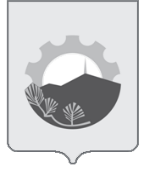 АДМИНИСТРАЦИЯ АРСЕНЬЕВСКОГО ГОРОДСКОГО ОКРУГА АДМИНИСТРАЦИЯ АРСЕНЬЕВСКОГО ГОРОДСКОГО ОКРУГА АДМИНИСТРАЦИЯ АРСЕНЬЕВСКОГО ГОРОДСКОГО ОКРУГА АДМИНИСТРАЦИЯ АРСЕНЬЕВСКОГО ГОРОДСКОГО ОКРУГА П О С Т А Н О В Л Е Н И ЕП О С Т А Н О В Л Е Н И ЕП О С Т А Н О В Л Е Н И ЕП О С Т А Н О В Л Е Н И Е13 мая 2021 г.г.Арсеньев№231-паПредседатель:Богомолов Евгений ВалерьевичЗаместитель председателя:первый заместитель главы администрацииОльховик ЮлияАлексеевнаСекретарьКомиссии:Лоюк Дарья ВладимировнаЧлены комиссии:начальник отдела по учету и распределению жилья управления жизнеобеспечения администрации Арсеньевского городского округаглавный специалист отдела по учету и распределению жилья управления жизнеобеспечения администрации Арсеньевского городского округаЕремченко Лиана Валентиновнаглавный специалист отдела по учету и распределению жилья управления жизнеобеспечения администрации Арсеньевского городского округаЛукьянчук НатальяАлексеевнаначальник управления опеки и попечительства администрации Арсеньевского городского округа